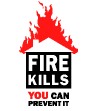 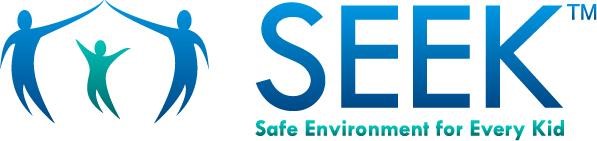 Smoke Alarms → SafetyThe Facts: 3 in 5 deaths due to home fires happen with broken smoke alarms The risk of dying in a home fire is cut in half with working smoke alarms Safety Tips: Each bedroom, living area and the basement needs a working smoke alarm Smoke alarms in the kitchen should be at least 10 feet from a cooking appliance - to reduce false alarms Some cities offer free smoke alarms and installation. If you need alarms or help, contact the American Red CrossOnly working smoke alarms save lives!Helpful ResourcesAmerican Red Cross | www.getasmokealarm.org Free smoke alarms if you cannot buy them or if you’re physically unable to install a smoke alarmSpecial bedside alarms for the deaf or hard of hearing Information in English and Spanish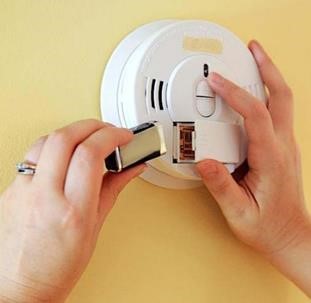 